О внесении изменений в постановлениеадминистрации Порецкого района №9от 17.01.2013 «Об образовании избирательных участков»В соответствии с Федеральным законом от 12.06.2002 № 67-ФЗ «Об основных гарантиях избирательных прав и права на участие в референдуме граждан Российской Федерации», по согласованию с Порецкой территориальной избирательной комиссией, администрация Порецкого района п о с т а н о в л я е т:	1. Внести в постановление администрации Порецкого района №9 от 17.01.2013 «Об образовании избирательных участков» следующие изменения:	1.1. Приложение (Список избирательных участков, образуемых на территории Порецкого района), утвержденное вышеуказанным постановлением, изложить в редакции согласно приложению к настоящему постановлению.	2. Направить настоящее постановление в Порецкую территориальную избирательную комиссию.3. Контроль за исполнением настоящего постановления возложить заместителя главы администрации - начальника отдела организационной, контрольной, кадровой и правовой работы Федулову Елену Николаевну.	4. Настоящее постановление вступает в силу после его официального опубликования.Глава администрации Порецкого района                                                                                                    Е.В. ЛебедевПриложение к постановлениюадминистрации Порецкого районаот 09.04.2018 №128«Приложение к постановлению администрации Порецкого районаот 17.01.2013 № 9Список избирательных участков,образуемых на территории Порецкого районаЧăваш Республикин Пăрачкав районĕнчи администрацийĕЙЫШĂНУ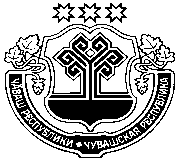 АдминистрацияПорецкого районаЧувашской РеспубликиПОСТАНОВЛЕНИЕ          09.04.2018 № 128             09.04.2018 № 128Пăрачкав салис. ПорецкоеИзбирательный участок №1404Место нахождения участковой избирательной комиссии: Чувашская Республика, Порецкий район, село Кудеиха, улица Советская, дом 58, здание МБОУ «Кудеихинская СОШ».Место нахождения помещения для голосования: Чувашская Республика, Порецкий район, село Кудеиха, улица Советская, дом 58, здание МБОУ «Кудеихинская СОШ».Границы избирательного участка: село Кудеиха; село Кожевенное; деревня Шадриха.Избирательный участок №1405Место нахождения участковой избирательной комиссии: Чувашская Республика, Порецкий район, село Мишуково, улица Северная, дом 1А, здание администрации Мишуковского сельского поселения.Место нахождения помещения для голосования: Чувашская Республика, Порецкий район, село Мишуково, улица Северная, дом 1А, здание администрации Мишуковского сельского поселения.Границы избирательного участка: село Мишуково, деревня Ивановка, деревня Красномайская.Избирательный участок №1406Место нахождения участковой избирательной комиссии: Чувашская Республика, Порецкий район, село Напольное, улица Арлашкина, дом 117А, здание администрации Напольновского сельского поселения.Место нахождения помещения для голосования: Чувашская Республика, Порецкий район, село Напольное, улица Арлашкина, дом 117А, здание администрации Напольновского сельского поселения.Границы избирательного участка: село Напольное ул. Арлашкина, ул. Новая, ул. Советская от д. №1 по д. №84.Избирательный участок №1407Место нахождения участковой избирательной комиссии: Чувашская Республика, Порецкий район, село Напольное, улица Ленина, дом 24А, здание Напольновского сельского Дома культуры.Место нахождения помещения для голосования: Чувашская Республика, Порецкий район, село Напольное, улица Ленина, дом 24А,  здание Напольновского сельского Дома культуры.Границы избирательного участка: село Напольное ул. Пролетарская, ул. Комсомольская, ул. Ленина, ул. Фролова¸ ул. Колхозная, ул. Советская от д. №85 по д. №154 (все)..Избирательный участок №1408Место нахождения участковой избирательной комиссии: Чувашская Республика, Порецкий район, село Никулино, улица Николаева, дом 35, здание Никулинского сельского Дома культуры.Место нахождения помещения для голосования: Чувашская Республика, Порецкий район, село Никулино, улица Николаева, дом 35, здание Никулинского сельского Дома культуры.Границы избирательного участка: село Никулино, поселок Зеленый Дол, поселок Заречный, поселок Степное Коровино, поселок Ниловка.Избирательный участок №1409Место нахождения участковой избирательной комиссии: Чувашская Республика, Порецкий район, село Антипинка, улица Тракторная, дом 5, здание администрации Октябрьского сельского поселения.Место нахождения помещения для голосования: Чувашская Республика, Порецкий район, село Антипинка, улица Тракторная, дом 5, здание администрации Октябрьского сельского поселения.Границы избирательного участка: село Антипинка, село Октябрьское.Избирательный участок №1410Место нахождения участковой избирательной комиссии: Чувашская Республика, Порецкий район, село Порецкое, улица Ленина, дом 4, здание Порецкого районного Дворца культуры.Место нахождения помещения для голосования: Чувашская Республика, Порецкий район, село Порецкое, улица Ленина, дом 4, здание Порецкого районного Дворца культуры.Границы избирательного участка: с. Порецкое, улицы: Свердлова; Кооперативная; 1, 2 Пятилетки; Родионова; Захарова; Ульянова от дома № 1 по дом № 79а, от № 2 по дом № 96.Избирательный участок №1411Место нахождения участковой избирательной комиссии: Чувашская Республика, Порецкий район, село Порецкое, улица Комсомольская, дом 11, здание Порецкого участкового лесничества Казенного учреждения «Шумерлинское лесничество»  Министерства природных ресурсов и экологии Чувашской Республики.Место нахождения помещения для голосования: Чувашская Республика, Порецкий район, село Порецкое, улица Комсомольская, дом 11, здание Порецкого участкового лесничества Казенного учреждения «Шумерлинское лесничество»  Министерства природных ресурсов и экологии Чувашской Республики.Границы избирательного участка: с. Порецкое, улицы: Коминтерна; Октябрьская; Севастьянова; Колхозная; 1, 2, 3, 4 Набережные; пер. Школьный. Избирательный участок №1412Место нахождения участковой избирательной комиссии: Чувашская Республика, Порецкий район, село Порецкое, Школьный переулок, дом 4, здание МБОУ «Порецкая СОШ». Место нахождения помещения для голосования: Чувашская Республика, Порецкий район, село Порецкое, Школьный переулок, дом 4, здание МБОУ «Порецкая СОШ». Границы избирательного участка: с. Порецкое, улицы: Крылова, Яшина, Садовая, Кирова, Арлашкина, Подзаходникова, Фролова, Мишутина Н.С.. Избирательный участок №1413Место нахождения участковой избирательной комиссии: Чувашская Республика, Порецкий район, село Порецкое, улица Крупской, дом 26А, здание МБДОУ «Детский сад «Сказка».Место нахождения помещения для голосования: Чувашская Республика, Порецкий район, село Порецкое, улица Крупской, дом 26А, здание МБДОУ «Детский сад «Сказка».Границы избирательного участка: с. Порецкое, улицы: Ульянова от дома № 98 по дом № 156, от дома № 81 по дом №139; Чапаева, М. Горького, Крупской.Избирательный участок №1414Место нахождения участковой избирательной комиссии: Чувашская Республика, Порецкий район, село Порецкое, Школьный переулок, дом 4, здание МБОУ «Порецкая СОШ».Место нахождения помещения для голосования: Чувашская Республика, Порецкий район, село Порецкое, Школьный переулок, дом 4, здание МБОУ «Порецкая СОШ».Границы избирательного участка: с. Порецкое, улицы: Комсомольская, Ленина; переулок Спортивный; ул. Советская.Избирательный участок №1415Место нахождения участковой избирательной комиссии: Чувашская Республика, Порецкий район, село Сиява, улица Ленина, дом 104, здание администрации Сиявского сельского поселения.Место нахождения помещения для голосования: Чувашская Республика, Порецкий район, село Сиява, улица Ленина, дом 104, здание администрации Сиявского сельского поселения.Границы избирательного участка: село Сиява, село Гарт, поселок Долгая Поляна, село Никольское, поселок Красноглухово.Избирательный участок №1416Место нахождения участковой избирательной комиссии: Чувашская Республика, Порецкий район, село Семеновское, улица Азина, дом 6, здание Семеновского сельского Дома культуры.Место нахождения помещения для голосования: Чувашская Республика, Порецкий район, село Семеновское, улица Азина, дом 6, здание Семеновского сельского Дома культуры.Границы избирательного участка: село Семеновское, село Вознесенское, село Полибино, деревня Крылово, деревня Милютино.Избирательный участок №1417Место нахождения участковой избирательной комиссии: Чувашская Республика, Порецкий район, село Сыреси, улица Школьная, дом 1,  здание МБОУ «Напольновская СОШ».Место нахождения помещения для голосования: Чувашская Республика, Порецкий район, село Сыреси, улица Школьная, дом 1,  здание МБОУ «Напольновская СОШ».Границы избирательного участка: село Сыреси, село Любимовка, село Раздольное.Избирательный участок №1418Место нахождения участковой избирательной комиссии: Чувашская Республика, Порецкий район, село Рындино, улица Кооперативная, дом 8, здание администрации Рындинского сельского поселения.Место нахождения помещения для голосования: Чувашская Республика, Порецкий район, село Рындино, улица Кооперативная, дом 8, здание администрации Рындинского сельского поселения.Границы избирательного участка: село Рындино, село Турдаково.».